Supporting Information:Bicomponent polymeric micelles as pH-responsive carrier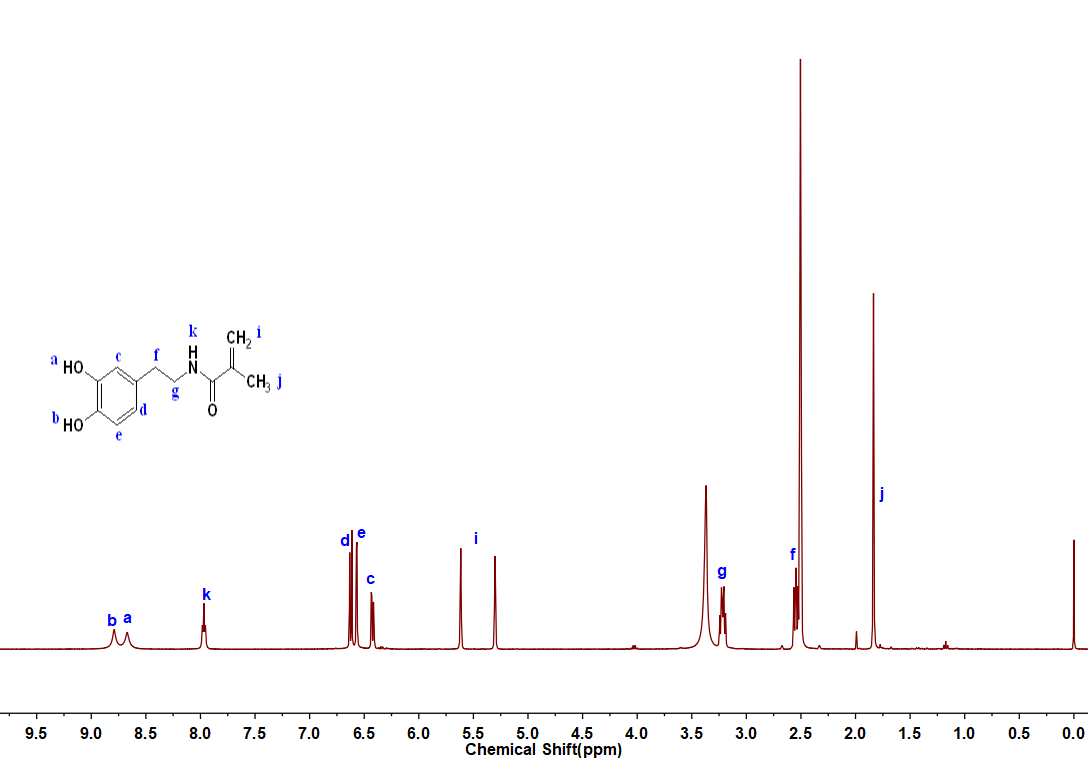 Figure S1. 1H-NMR spectra of Monomer DMA.Figure S2 FT-IR spectera of the polymers( mPEG-PCL-PVBA and mPEG-PCL-PVBA) and bicomponent micelles.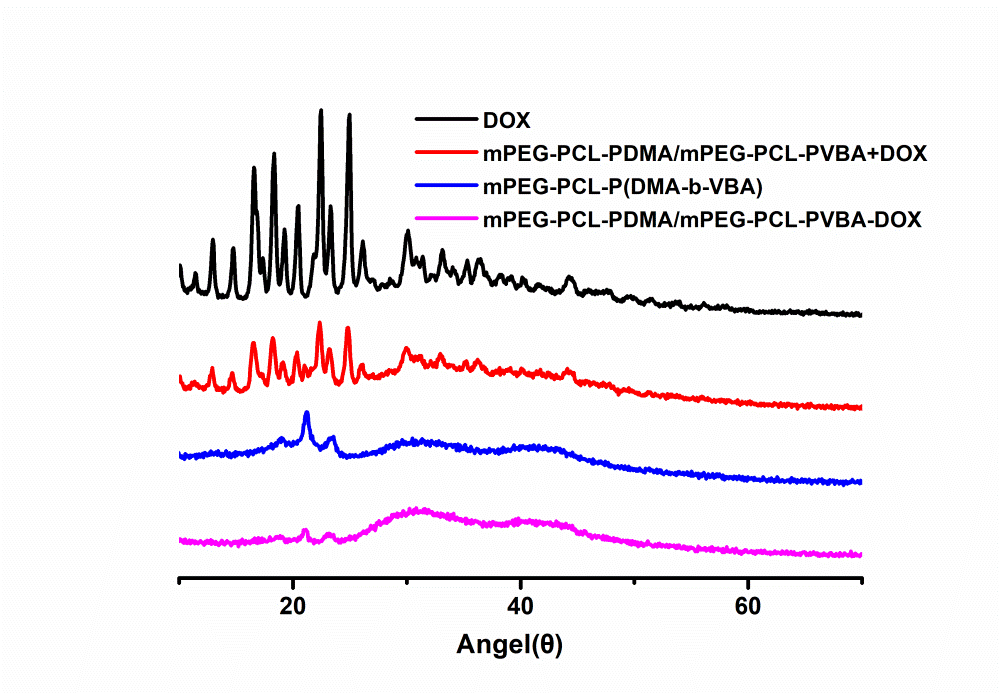 Figure S3. XRD analysis results of DOX formulation: DOX powder, the physical mixture of mPEG-PCL-PDMA/mPEG-PCL-PVBA+DOX, blank micelle mPEG-PCL-PDMA/mPEG-PCL-PVBA, drug-loaded micelles mPEG-PCL-PDMA/mPEG-PCL-PVBA-DOX.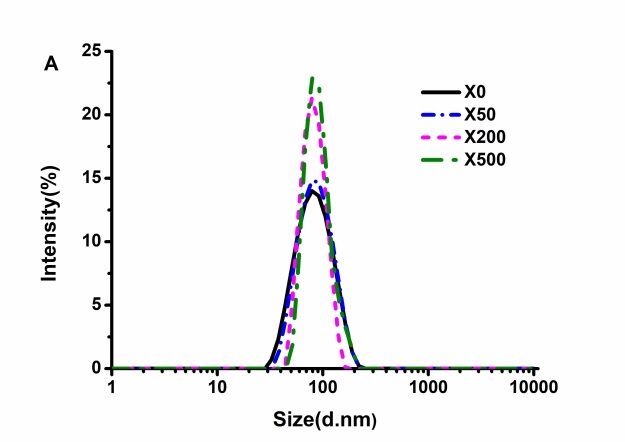 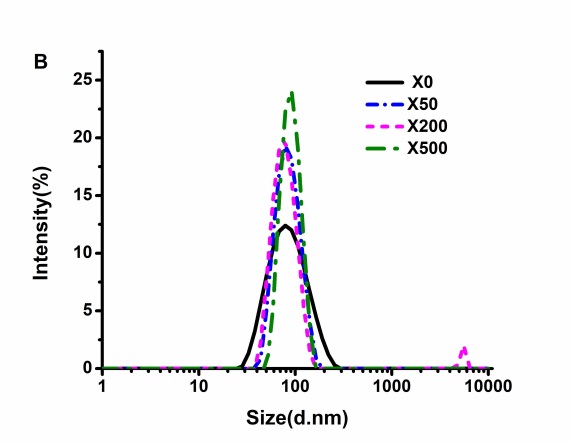 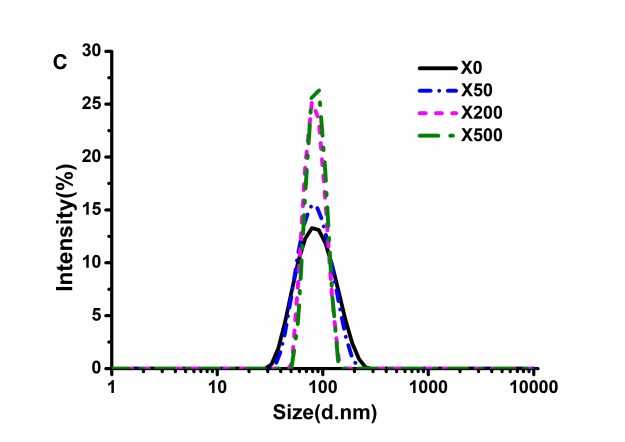 Figure S4. Determination of stability of drug loaded micelles under different dilution times by DLS: (A) mPEG-PCL-PDMA-DOX, (B) mPEG-PCL-PVBA-DOX, (C) mPEG-PCL-PDMA/mPEG-PCL-PVBA-DOX.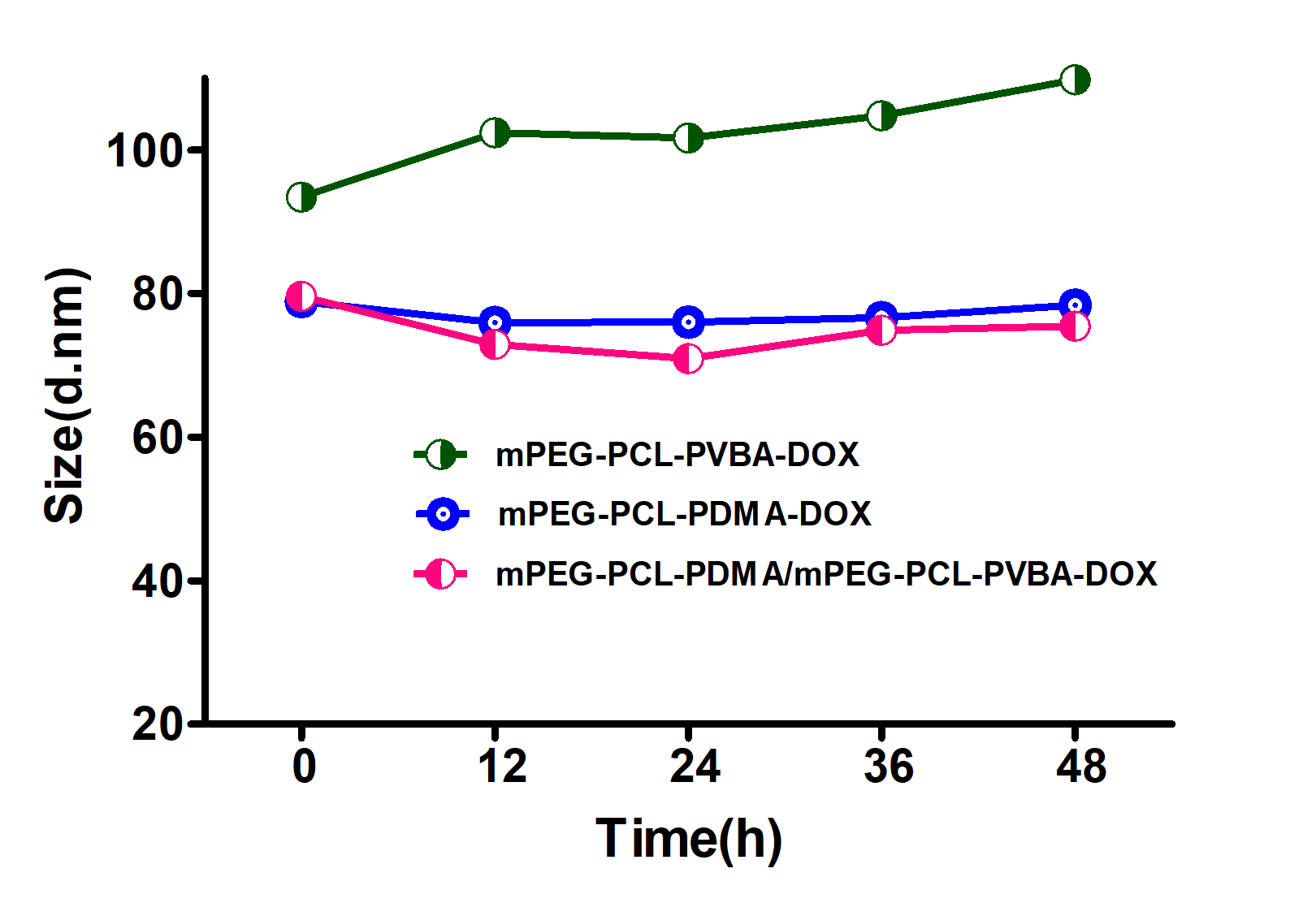 Figure S5. Plasma stability of drug loaded micelles at 37 ℃.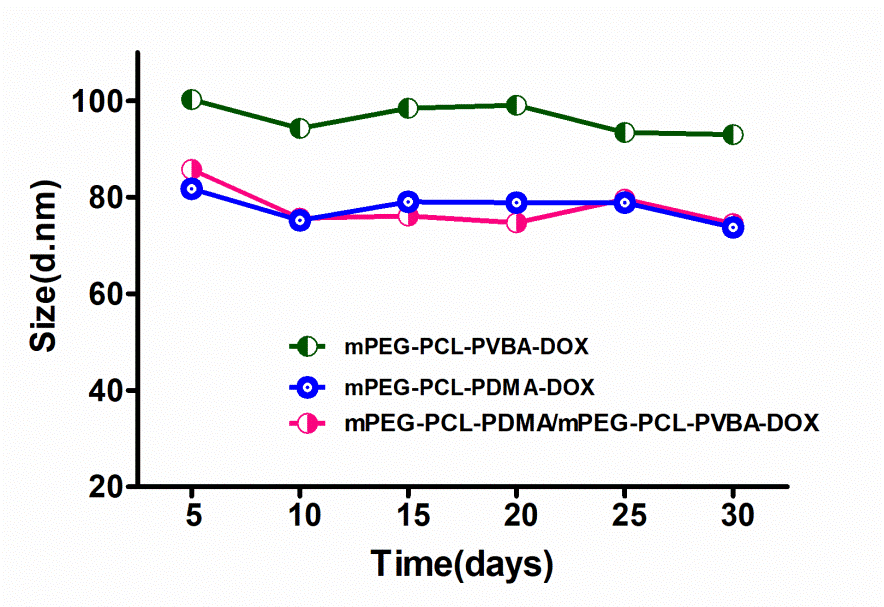 Figure S6. Storage stability of drug loaded micelles at 4 ℃.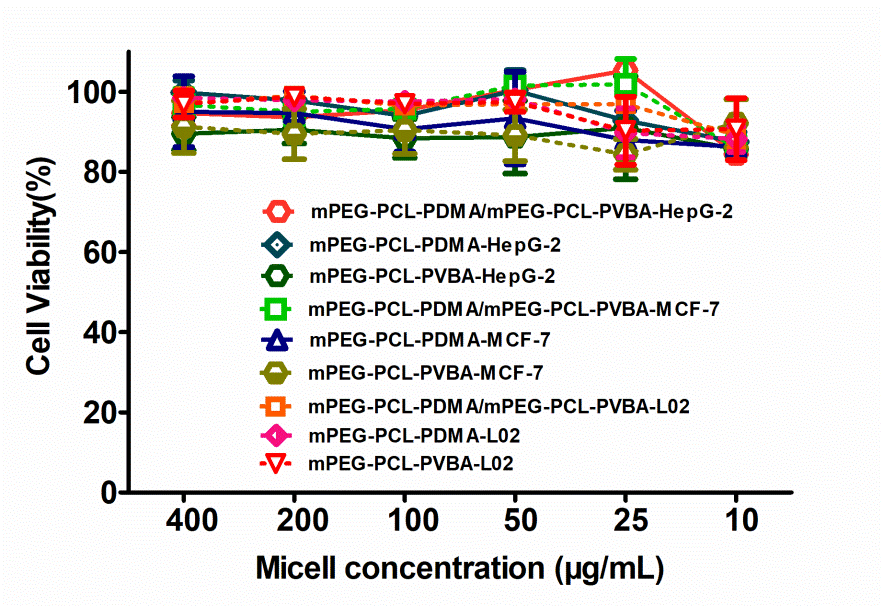 Figure S7. Cytotoxicity of blank micelle (Culture with 48 h, n=3).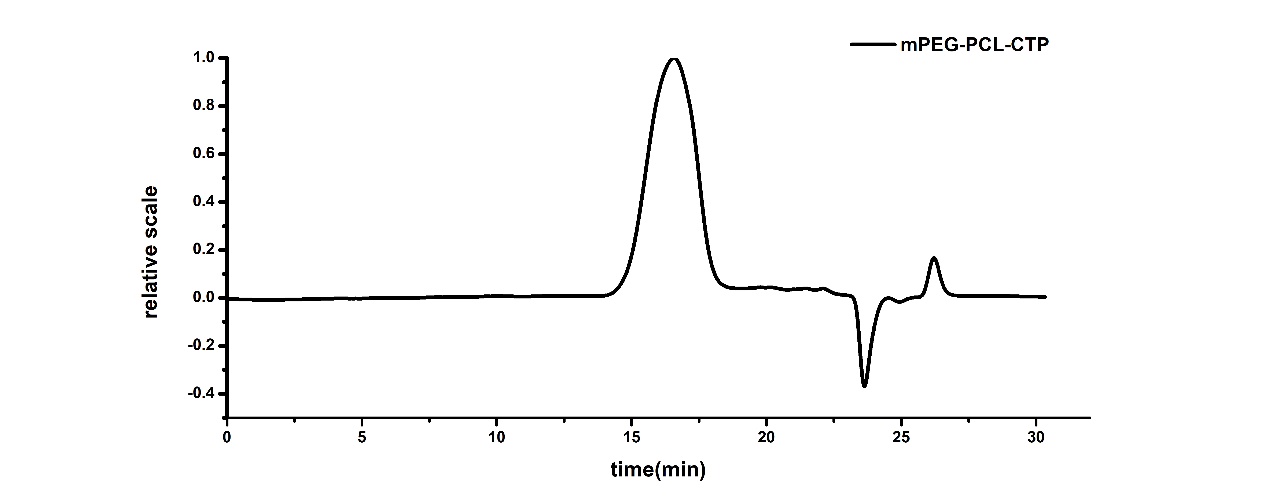 (a)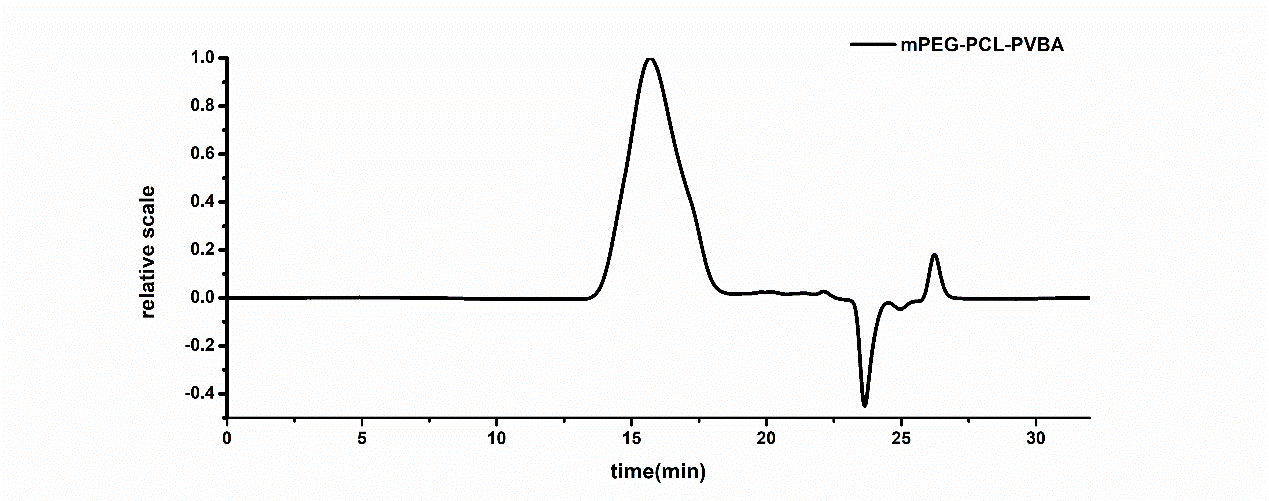 (b)Figure S8 Elution time of polymers on GPC: (a) mPEG-PCL-CTP, (b) mPEG-PCL-PVBA.